ASSOCIATION DAUPHINOISE D’ÉGYPTOLOGIE CHAMPOLLIONwww.champollion-adec.net								Grenoble, le 20 juillet 2021Chère Adhérente,Cher Adhérent,Lors de notre Fête de l’Égyptologie, qui se tiendra cette année à VIF les 2-3 octobre, selon le programme que vous trouverez ci-joint, nous organisons, comme les années précédentes, un repas sous forme de buffet froid le samedi soir 2 octobre 2021.Ce repas, réservé à nos adhérents, associations amies, conférenciers et personnalités invitées, sera précédé d’une conférence présentée par le Professeur Dimitri LABOURY à 19h30, sur « La représentation des corps à l’époque amarnienne ». Son coût, calculé au plus juste, est de 30€ par personne, l’association en prenant une partie à sa charge.Afin de commander le nombre de repas nécessaires, il est absolument indispensable de s’inscrire en me retournant le bulletin ci-dessous, accompagné d’un chèque à l’ordre de l’ADEC avant le 10 septembre.En espérant que nous serons nombreux à nous retrouver lors de cette soirée festive,Je vous prie de croire, Chère Adhérente, Cher Adhérent, à l’assurance de mes sentiments les meilleurs.Dominique Terrier,Vice-Présidente28, rue Georges-Maeder38170 Seyssinet-ParisetTel. 04.76.96.63.34 / 06.75.66.50.69Courriel : dominiqueterrier@aol.comNOM ………………………………………  	PRÉNOM …………………………Participera au repas organisé par l’ADEC le samedi 2 octobre 2021 à 20h30 à VIF.Ci-joint un chèque de 30€ à l’ordre de l’ADEC, sans lequel l’inscription ne pourra être prise en compte.Toute participation annulée moins de DIX JOURS avant le 2 octobre ne pourra être remboursée.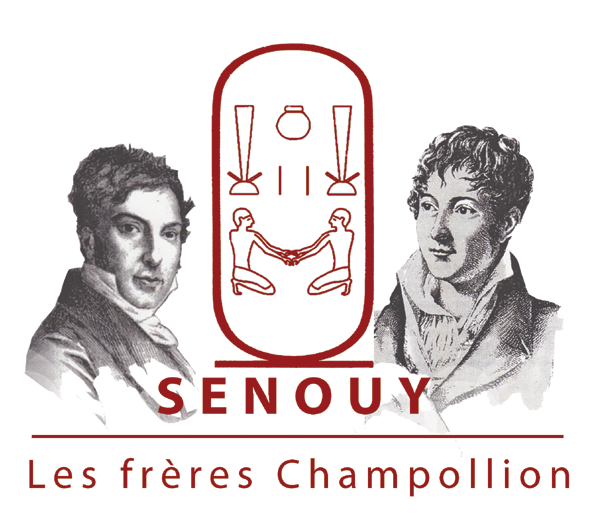 